Inleiding
Deze handleiding kan worden gebruikt bij de update van XL-ENZ via een zogenaamde patch.Via een patch worden onvolkomenheden in de programmatuur opgelost  en/of aanvullende programmatuur opgeleverd .Lees deze handleiding eerst compleet door en zorg dat alle voorbereidingen getroffen zijn voordat u de daadwerkelijke installatie van de patch gaat uitvoeren.LET OP: 
Voor dat u aan deze installatie begint is het van belang dat de gebruiker waarmee de installatie wordt uitgevoerd Administrator rechten heeft. Zonder deze rechten kan de patch niet volledig geïnstalleerd worden. Indien u niet zeker weet of u toegang heeft tot de administrator rechten, dient u contact op de nemen met uw systeembeheerder.Installatie XL-ENZ PatchVoordat de patch geïnstalleerd wordt, dienen alle gebruikers uit te loggen uit XL-ENZ. Hiermee voorkomt u dat er nieuwe programmatuur op de server staat en oude programmatuur op de clients. Let hierbij ook op het draaien van de printmanager en eventuele importprogramma’s, zoals bijvoorbeeld Auto Import Orders. Zorg er voor dat bij het afsluiten van de printmanager en eventuele import programma’s  zoals Auto import Orders de instellingen dan wel Standaard waarden vastgelegd zijn, zodat deze na installatie van de patch weer gestart kunnen worden met dezelfde instellingen dan wel Standaardwaarden. Middels het programma ‘Gebruikersinformatie’ kan gecontroleerd worden of er nog gebruikers ingelogd zitten in XL-ENZ. 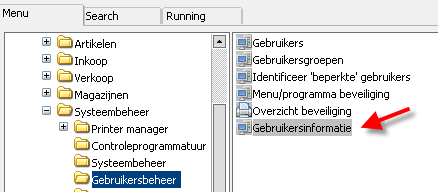 Als alle gebruikers uitgelogd zijn log dan in XL-ENZ in met een account met administrator rechten. Als u niet zeker bent of u administrator rechten hebt dan kun u inloggen met re muisklik en dan run as administrator uitvoeren, wordt er dan niet gevraagd om een wachtwoord zijn er inderdaad administrator rechten aanwezig.  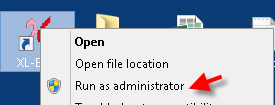 Open in XL-ENZ het programma Installeer hotfix. Dit programma kunt u vinden in het menu Systeembeheer - Systeembeheer. Hier kunt u het patch bestand downloaden. Na de download kunt u de patch direct installeren. Mocht het patch bestand niet goed gedownload worden, dan kun u hierover contact opnemen met de support afdeling via supportxl@reflecta.nl. 
Het systeem zal een controle uitvoeren op de patch versie, zodat er geen oude patch of een patch voor een andere release geïnstalleerd kan worden.
Na de installatie van de patch dient u uw sessie te herstarten.
Tijdens de installatie zal het voor de overige gebruikers niet mogelijk zijn om een XL-ENZ sessie te starten. Direct na het afronden van de installatie zal dit wel weer mogelijk zijn.
Het installeren van de patch duurt gemiddeld ongeveer 5 – 15 minuten (afhankelijk van de snelheid van uw systemen en de grootte van de patch) Na het afronden van de installatie zullen de overige gebruikers ook een update moeten doen van hun XL-ENZ sessie op hun werkstation met administrator rechten. Werkt u met een Terminal Server dan is alleen de update van de Terminal Server met administrator rechten voldoende. LET OP! Als gebruikers standaard geen administrator rechten hebben dan dient dit uitgevoerd te worden door een systeembeheerder.Als er gewerkt wordt met een externe systeembeheerder dan zal deze na de installatie van de patch direct beschikbaar moeten zijn om de updates van de Terminal Server en/of werkstations aansluitend aan de installatie van de patch uit te voeren. Mocht u vragen hebben over de installatieprocedure van XL-ENZ dan kunt u deze melden via supportxl@reflecta.nl.